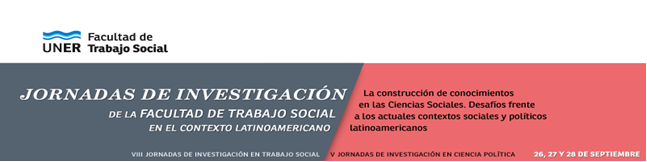 TERCERA CIRCULARPresentaciónCon el propósito de potenciar el diálogo entre los docentes-investigadores de las Ciencias Sociales y específicamente de aquellos que se desempeñan en los campos del Trabajo Social y la Ciencia Política, la Facultad de Trabajo Social (UNER) retoma una vez más, la realización conjunta de las III Jornadas de Investigación de la Facultad de Trabajo Social en el contexto latinoamericano.   Los debates y avances  generados en nuestra facultad en torno a la necesaria integración de ambas disciplinas y el impulso dado a la investigación en estos últimos años, permitieron concretar las ediciones en los años 2012 y 2015 con resultados altamente positivos y conclusiones que inspiran a la continuidad de la modalidad en virtud de potenciar el dialogo interdisciplinar.  Previamente desde el año 2001 se realizaron las jornadas de Trabajo Social y cuando se crea la carrera de Ciencia Política (2005) comienzan los encuentros disciplinares vinculados a los mismos.  En esta oportunidad las III Jornadas de Investigación de la Facultad de Trabajo Social en el Contexto Latinoamericano, tienen como objetivos poner en común las producciones de los campos profesionales, reflexionando colectivamente en torno a las políticas públicas, los procesos de construcción de ciudadanía y subjetividades políticas, las democracias y las desigualdades en la Región.  A su vez consideramos importante propiciar el intercambio y los debates analizando los vínculos entre teoría y práctica, así como las formas de construir nexos entre la investigación, la docencia y la extensión poniendo la mira  en el contexto latinoamericano. Proponemos para esta edición, una estructura con eje en núcleos temáticos, porque entendemos que esto habilitará a repensar problemáticas generando un espacio privilegiado de encuentro y propuestas a futuro.   Ejes temáticos: 1. Debates y preocupaciones en los campos disciplinares de Trabajo Social  y Ciencia Política. Desarrollo, enseñanza y metodología. (Ejemplos: inserción laboral, políticas previsionales, formación, construcción de conocimiento, otros).2. Estado de situación en el actual contexto:         Construcción de ciudadanía       Subjetividades políticas       Instituciones públicas y calidad de la democracia.        Desigualdades (clase, género, culturales, otras)       Teoría y Filosofía Política       Estado, administración y políticas públicas       Cuestión social y estudios del trabajo.Paneles centralesMiércoles 26 -  (por la tarde)Producción de conocimientos en Ciencias Sociales. Balances y vacanciasGiannina Muñoz (Universidad Alberto Hurtado – Chile)Alejandro Grimson  (UNSAM)Gladis Martínez (UNER)Jueves 27   (por la mañana)Los regímenes políticos latinoamericanos en el SXXI: avatares, tendencias y desafíosMaría Esperanza Casullo (UNRN)Juan Giani (UNER)Diego Lujan (UdelaR)Jueves 27  (por la tarde)Las múltiples formas de las desigualdades contemporáneasMaría Belén Verón   (UNCA)Suyai García Gualda    (UNCOMA)Leandro Rodríguez   (UNER)Antonella Comba  (IIGG- FCS – UBA)Viernes 28  (por la mañana)Políticas públicas. Rupturas y continuidadesRosa Steim (U. Brasilia) BrasilViviana Verbawede (UNER)Mariana Grabinetti (UNLP)Viernes 28 (por la tarde)A 100 años de la Reforma Universitaria. Reflexiones desde las Ciencia SocialesFabián Calderón (UNLaR)Santiago Torre (UNC)Dora Barrancos (Conicet)Fechas importantes:Envío de resúmenes: PRÓRROGA HASTA VIERNES 4 DE MAYO DE 2018. Una vez aceptados los mismos serán notificados para luego enviarlos en formato completo  hasta el viernes 1 de julio de 2018.Aranceles  Informes y consultas generalesSecretaría de Extensión e Investigación 
Facultad de Trabajo Social – Universidad Nacional de Entre Ríos 
Alte. Brown 54 – CP E3100AOB (Paraná, Entre Ríos) 
Teléfono: 0343 439 0860/61/62/63/ Interno 1815 
jornadasinvestigacionfts@gmail.com
www.fts.uner.edu.arCategoríasCosto hasta el 30/06/18Costo a partir del 01/07/18EXPOSITORESEXPOSITORESEXPOSITORESDOCENTES$600$800ESTUDIANTES  FTSSIN COSTOSIN COSTOASISTENTESASISTENTESASISTENTESGENERALES$400$600DOCENTES  FTS$300$400GRADUADOS FTS$250$350ESTUDIANTES$200$300ESTUDIANTES FTS SIN COSTOSIN COSTO